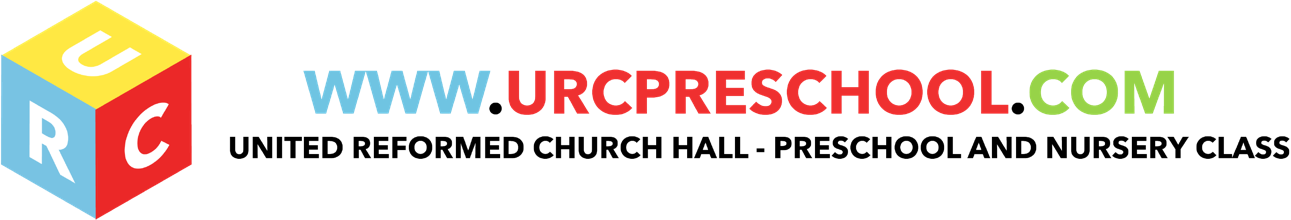 Garden PolicyAt least one adult should be outside before the children leave the building, padlocks are activated on both garden gates. Child/adult ratios are maintained during outside play including a First AiderA member of staff will carry the mobile First Aid kit around with them at all timesAt least one adult remains in the buildingChildren are taken to the toilet inside by a member of staffOne member of staff should remain near the door inside to monitor movement in and out of the building and adjust the numbers on the board accordinglyChildren use the slope, not the steps, to access the grassed areaAll visitors are challenged at the gate and parents are discouraged from entering the secure outside area if children are using the gardenLeaving the outside area: Staff make a sweep of the garden to ensure that all children have gone inside prior to the doors being secured. Children are counted on returning to the building relating to the stated number present as displayed on the wall.EYFS key themes and commitmentsLegal frameworkHealth and Safety at Work Act (1974)Management of Health and Safety at Work Regulations 1999Electricity at Work Regulations 1989Control of Substances Hazardous to Health Regulations (COSHH) (2002)Manual Handling Operations Regulations 1992 (as amended)Health and Safety (Display Screen Equipment) Regulations 1992 Last Reviewed: September 2020A Unique ChildPositive RelationshipsEnabling EnvironmentsLearning and Development1.1 Child Development1.3 Keeping safe1.4 Health and well-being2.3 Supporting Learning. 3.1 Observation, assessment and planning.3.2 supporting every child3.3 The learning Environment.3.4 The Wider Context 4.1 Play and Exploration.4.2 Active Learning4.3 Creativity and critical thinking4.4 Aras of Learning and Development.